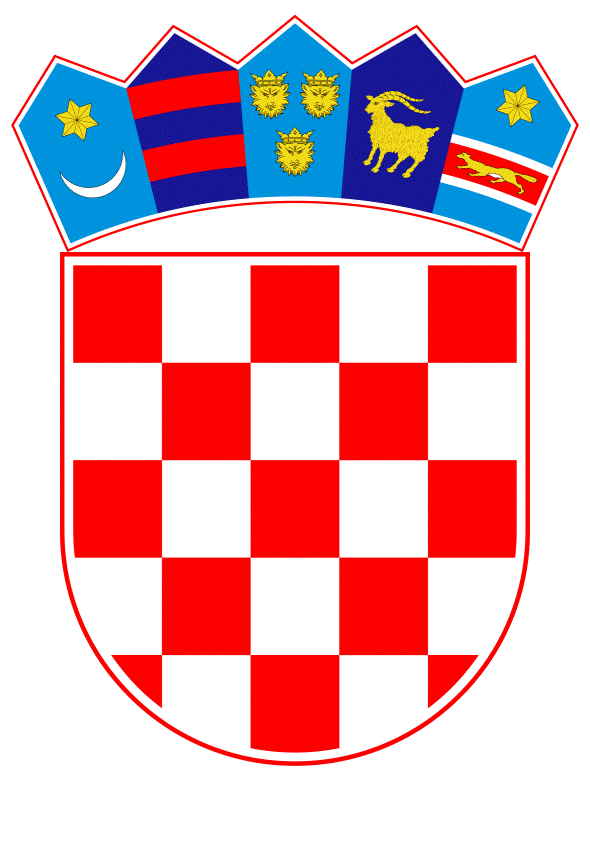 VLADA REPUBLIKE HRVATSKEZagreb, 4. veljače 2021.______________________________________________________________________________________________________________________________________________________________________________________________________________________________Banski dvori | Trg Sv. Marka 2 | 10000 Zagreb | tel. 01 4569 222 | vlada.gov.hrPrijedlogKLASA: 	URBROJ: 	Zagreb,	PREDSJEDNIKU HRVATSKOGA SABORAPREDMET:	Prijedlog zaključka o obvezivanju Vlade Republike Hrvatske na donošenje odluke kojom se zdravstvenim radnicima u respiratornim centrima kao i svim radnicima u zdravstvenom sustavu koji su intenzivno uključeni u borbu protiv koronavirusa SARS-CoV-2 omogućava staž osiguranja u dvostrukom trajanju za trajanja krize uzrokovane koronavirusom SARS-CoV-2 (predlagateljica: Katarina Peović, zastupnica u Hrvatskome saboru) - mišljenje VladeVeza:	Pismo Hrvatskoga sabora, KLASA: 500-01/20-01/17, URBROJ: 65-21-03, od 4. siječnja 2021. 		Na temelju članka 122. stavka 2. Poslovnika Hrvatskoga sabora ("Narodne novine", br. 81/13., 113/16., 69/17., 29/18., 53/20., 119/20. - Odluka Ustavnog suda Republike Hrvatske i 123/20.), Vlada Republike Hrvatske o Prijedlogu zaključka o obvezivanju Vlade Republike Hrvatske na donošenje odluke kojom se zdravstvenim radnicima u respiratornim centrima kao i svim radnicima u zdravstvenom sustavu koji su intenzivno uključeni u borbi protiv koronavirusa SARS-CoV-2 omogućava staž osiguranja u dvostrukom trajanju za trajanja krize uzrokovane koronavirusom SARS-CoV-2 (predlagateljica: Katarina Peović, zastupnica u Hrvatskome saboru), daje sljedećeM I Š L J E N J E		Vlada Republike Hrvatske predlaže Hrvatskome saboru da ne prihvati predmetni prijedlog, koji je predsjedniku Hrvatskoga sabora podnijela Katarina Peović, zastupnica u Hrvatskome saboru, aktom od 23. prosinca 2020., iz sljedećih razloga:		Predmetnim prijedlogom predlaže se donošenje zaključka kojim bi se Vlada Republike Hrvatske obvezala na donošenje odluke kojom se zdravstvenim radnicima u respiratornim centrima kao i svim radnicima u zdravstvenom sustavu koji su intenzivno uključeni u borbu protiv koronavirusa SARS-CoV-2 omogućava staž osiguranja u dvostrukom trajanju za trajanja krize uzrokovane koronavirusom SARS-CoV-2.		S tim u vezi, Vlada Republike Hrvatske smatra potrebnim istaknuti kako je svrha instituta staža osiguranja s povećanim trajanjem (tzv. beneficirani staž) povećanje staža osiguranja i slijedom toga omogućavanje ranijeg ostvarivanja prava na starosnu mirovinu radnicima koji obavljaju osobito teške i štetne poslove na radnim mjestima na kojima postoje štetni utjecaji na zdravstveno stanje i radnu sposobnost, unatoč tome što su primijenjene opće i posebne zaštitne mjere propisane zaštite na radu, odnosno rade u zanimanjima koja zbog prirodnog opadanja fizioloških funkcija navršavanjem određenih godina života ne mogu uspješno obavljati. Dakle, navedenim radnicima se pod točno propisanim uvjetima priznaje staž osiguranja s povećanim trajanjem, na način da se svakih 12 mjeseci računa kao 14, 16 ili 18 mjeseci, ovisno o težini rada na tim poslovima, a stupanj povećanja utvrđuju se ovisno o štetnim utjecajima prema kojem poslodavac plaća dodatni doprinos za mirovinsko osiguranje. 		Način i uvjeti utvrđivanja radnih mjesta i zanimanja na kojima se staž osiguranja računa s povećanim trajanjem u općem mirovinskom sustavu propisani su Zakonom o stažu osiguranja s povećanim trajanjem ("Narodne novine", broj 115/18.), međutim navedenim Zakonom nije predviđena mogućnost stupnja povećanja staža 12/24, odnosno staža osiguranja u dvostrukom trajanju. Poticaj za utvrđivanje novog radnog mjesta i zanimanja može dati poslodavac ili sindikat na temelju stručne dokumentacije izrađene prema metodologiji koja je propisana Pravilnikom o metodologiji izrade stručne dokumentacije radi utvrđivanja staža osiguranja s povećanim trajanjem ("Narodne novine", broj 20/19.), a troškove izrade stručne dokumentacije snosi podnositelj poticaja.	Vlada Republike Hrvatske napominje kako se stručna dokumentacija, u skladu s metodologijom izrade stručne dokumentacije, mora priložiti za točno određeno radno mjesto, odnosno zanimanje koje je definirano ugovorom o radu, a ako se traži za više radnih mjesta mora biti priložena stručna dokumentacija za svako pojedinačno radno mjesto. U stručnoj dokumentaciji koju izrađuju tvrtke koje se bave zaštitom na radu, moraju biti navedeni podaci o radnom mjestu, o štetnim utjecajima na radnom mjestu, o posljedicama štetnih utjecaja na zdravlje i radnu sposobnost te planu mjera za uklanjanje, odnosno smanjivanje razine štetnih utjecaja pri radu. Također, u stručnoj dokumentaciji moraju biti navedeni i podaci o broju ozljeda na radu i bolovanja na pojedinom radnom mjestu u razdoblju od 5 godina te o profesionalnim bolestima u razdoblju od 10 godina, kako bi se nedvojbeno utvrdio štetni utjecaj na radnu sposobnost. 		Slijedom navedenoga, nije moguće bez prethodno izrađenih stručnih elaborata kojima je utvrđena opravdanost utvrđivanja konkretnog radnog mjesta/zanimanja pristupiti dopuni Zakona o stažu osiguranja s povećanim trajanjem. Dakle, ne može se zdravstvene radnike koji rade u posebnim uvjetima, odnosno u posebnim okolnostima epidemije bolesti COVID-19, kao zbirni pojam, uvrstiti u obuhvat osoba koje imaju pravo na staž osiguranja s povećanim trajanjem, nego bi trebalo za svako radno mjesto iz ugovora o radu izraditi elaborat i utvrditi opravdanost povećanja staža. 		Vlada Republike Hrvatske dodatno napominje da, uzimajući u obzir prethodno navedeno, nije prihvatljiv argument o nagrađivanju zdravstvenih radnika kroz institut tzv. beneficiranog staža u posebnim okolnostima za vrijeme trajanja krize uzrokovane virusom SARS-CoV-2 uspoređujući privremene posebne okolnosti s ratnim uvjetima. Naime, nesporno je da trenutne okolnosti i uvjeti rada zdravstvenih radnika, posebno onih koji intenzivno rade s bolesnicima oboljelima od koronavirusa, zahtijevaju i adekvatno vrednovanje. Stoga, Vlada Republike Hrvatske posebno naglašava da u ovim iznimno teškim gospodarskim uvjetima iznalazi mogućnosti i načine da na odgovarajući način stimulira zdravstvene radnike, uvažavajući pritom njihov doprinos čuvanju zdravlja svih hrvatskih građana, ali ne kroz institut tzv. beneficiranog staža koji ne može po svojoj svrsi biti adekvatno rješenje s obzirom na očekivani privremeni karakter posebnih okolnosti, pri čemu Ministarstvo zdravstva već od početka COVID-19 krize donosi odgovarajuće mjere u skladu s mogućnostima. U tom smislu, radnici iz zdravstvenog sustava koji su na radnom mjestu ostvarili kontakt sa zaraženom osobom, za vrijeme samoizolacije imaju pravo na naknadu plaće pod uvjetima propisanim člankom 95. Zakona o radu ("Narodne novine", br. 93/14., 127/17. i 98/19.). Također, Vlada Republike Hrvatske napominje da je donijela i Odluku o posebnoj nagradi radnicima u sustavu zdravstva koji obavljaju poslove vezane za pružanje zdravstvene skrbi pacijentima oboljelima od bolesti COVID-19 ("Narodne novine", broj 136/20.), koja iznosi 10 % od osnovne plaće radnika. Pravo na posebnu nagradu sukladno navedenoj Odluci ostvaruju zdravstveni i nezdravstveni radnici koji obavljaju poslove vezane uz pružanje zdravstvene skrbi pacijentima oboljelima od bolesti COVID-19. 		Slijedom svega navedenoga, Vlada Republike Hrvatske ne podržava donošenje predmetnog Zaključka te predlaže Hrvatskome saboru da se isti ne prihvati.Za svoje predstavnike, koji će u vezi s iznesenim mišljenjem biti nazočni na sjednicama Hrvatskoga sabora i njegovih radnih tijela, Vlada Republike Hrvatske je odredila Josipa Aladrovića, ministra rada, mirovinskoga sustava, obitelji i socijalne politike i državne tajnike Majdu Burić i Dragana Jelića.PREDSJEDNIKmr. sc. Andrej PlenkovićPredlagatelj:Ministarstvo rada, mirovinskoga sustava, obitelji i socijalne politike Predmet:Davanje mišljenja Hrvatskome saboru na Prijedlog zaključka o obvezivanju Vlade Republike Hrvatske na donošenje odluke kojom se zdravstvenim radnicima u respiratornim centrima kao i svim radnicima u zdravstvenom sustavu koji su intenzivno uključeni u borbu protiv koronavirusa SARS-CoV-2 omogućava staž osiguranja u dvostrukom trajanju za trajanja krize uzrokovane koronavirusom SARS-CoV-2 (predlagateljica: Katarina Peović, zastupnica u Hrvatskome saboru)